załącznik nr 7 do SWZ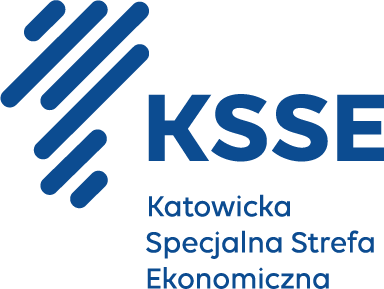 ZOBOWIĄZANIE DO UDOSTĘPNIENIA ZASOBÓWUsługa całodobowej ochrony fizycznej osób i mienia oraz nieruchomości, przeciwdziałanie zagrożeniom, przez koncesjonowanego Wykonawcę, a także obsługa elektronicznych systemów zabezpieczeń Budynków przez koncesjonowanego Wykonawcę w oparciu o postanowienia ustawy z dnia 22.08.1997 r. o ochronie osób i mienia (Dz.U.2021.poz.1995), realizowane zgodnie z opracowanym przez Wykonawcę wraz z Zamawiającym planem ochrony Akceleratora biznesowego KSSENON w Żorachnumer postępowania: PN1/2024Działając w imieniu i na rzecz podmiotu:Nazwa podmiotu udostępniającego zasoby: 	………………………………………………………..Adres podmiotu udostępniającego zasoby: 	………………………………………………………..KRS: 			………………………………………………………..NIP:			………………………………………………………..REGON:			………………………………………………………..zobowiązuję się do oddania do dyspozycji Wykonawcy:Nazwa Wykonawcy: 	………………………………………………………..Adres Wykonawcy: 	………………………………………………………..w postępowaniu prowadzonym przez Zamawiającego – Katowicką Specjalną Strefę Ekonomiczną S.A. z siedzibą w Katowicach, o udzielenie zamówienia publicznego pn. Usługa całodobowej ochrony fizycznej osób i mienia oraz nieruchomości, przeciwdziałanie zagrożeniom, przez koncesjonowanego Wykonawcę, a także obsługa elektronicznych systemów zabezpieczeń Budynków przez koncesjonowanego Wykonawcę w oparciu o postanowienia ustawy z dnia 22.08.1997 r. o ochronie osób i mienia (Dz.U.2021. poz.1995), realizowane zgodnie z opracowanym przez Wykonawcę wraz z Zamawiającym planem ochrony Akceleratora biznesowego KSSENON w Żorach, na zasadach opisanych w przepisach art. 118 ustawy PZP następujących posiadanych przez w/w podmiot zasobów:zakres udostępnianych zasobów:zobowiązuję się do udostępnienia w/w zasobów na rzecz Wykonawcy w następujący sposób:………………………………………………………………………………………………………………………………………………………………………………………………………………………………………………………………………………………………………………………………………………………………………………………………………………………………………………………………………………………………………………………………………zobowiązuję się do udostępnienia w/w zasobów na rzecz Wykonawcy na następujący okres:…………………………………………………………………………………………………………………………………………………………………………………………………………………………………………………………………………………………………………………………………………………………[wypełnić w przypadku zasobów dot. zdolności technicznych lub zawodowych]zrealizuję / nie zrealizuję usługi, których dotyczą zdolności udostępniane Wykonawcy w następującym zakresie: ………………………………………………… oraz posiadam / nie posiadam koncesję na prowadzenie działalności w zakresie usług ochrony osób i mienia wydaną przez właściwy organ administracji publicznej nr …………………. z dnia ……………………………..[wypełnić w przypadku zasobów dot. sytuacji ekonomicznej lub finansowej]udostępniając Wykonawcy zasoby w postaci sytuacji ekonomicznej lub finansowej oświadczam, że odpowiadam solidarnie z Wykonawcą za szkodę poniesioną przez Zamawiającego powstałą wskutek nieudostępnienia tych zasobów, chyba że za nieudostępnienie zasobów podmiot udostępniający zasoby nie ponosi winy.PODPIS OSOBY UPRAWNIONEJ DO REPREZENTOWANIA PODMIOTU UDOSTĘPNIAJĄCEGO ZASOBY[elektroniczny podpis kwalifikowany]sytuacja ekonomiczna lub finansowa – posiadane ubezpieczenie OCw zakresie prowadzonej działalności związanej z przedmiotem zamówienia na sumę gwarancyjną w wysokości:……………………………….. złotychzdolności techniczne lub zawodowe – wiedza i doświadczenienabyte podczas realizacji umowy: pod nazwą ………………………………. dla inwestora ……………………., realizowanej w okresie od ……………………. do ……………………., przedmiotem której była usługa ………………………….., która to umowa została / nie została zakończona, a na moment składania ofert okres trwania umowy wynosił ………………………. miesięcy, a wartość dotychczas zrealizowanych usług wynosiła …………………… zł nettozdolności techniczne lub zawodowe – osoby, które zostaną skierowane do realizacji zamówieniaoddając do dyspozycji Wykonawcy następujące osoby:………………………………. posiadającego ………. lat doświadczenia oraz spełniającego następującego wymagania Zamawiającego ………………………… (jeśli dotyczy)………………………………. posiadającego ………. lat doświadczenia oraz spełniającego następującego wymagania Zamawiającego ………………………… (jeśli dotyczy)